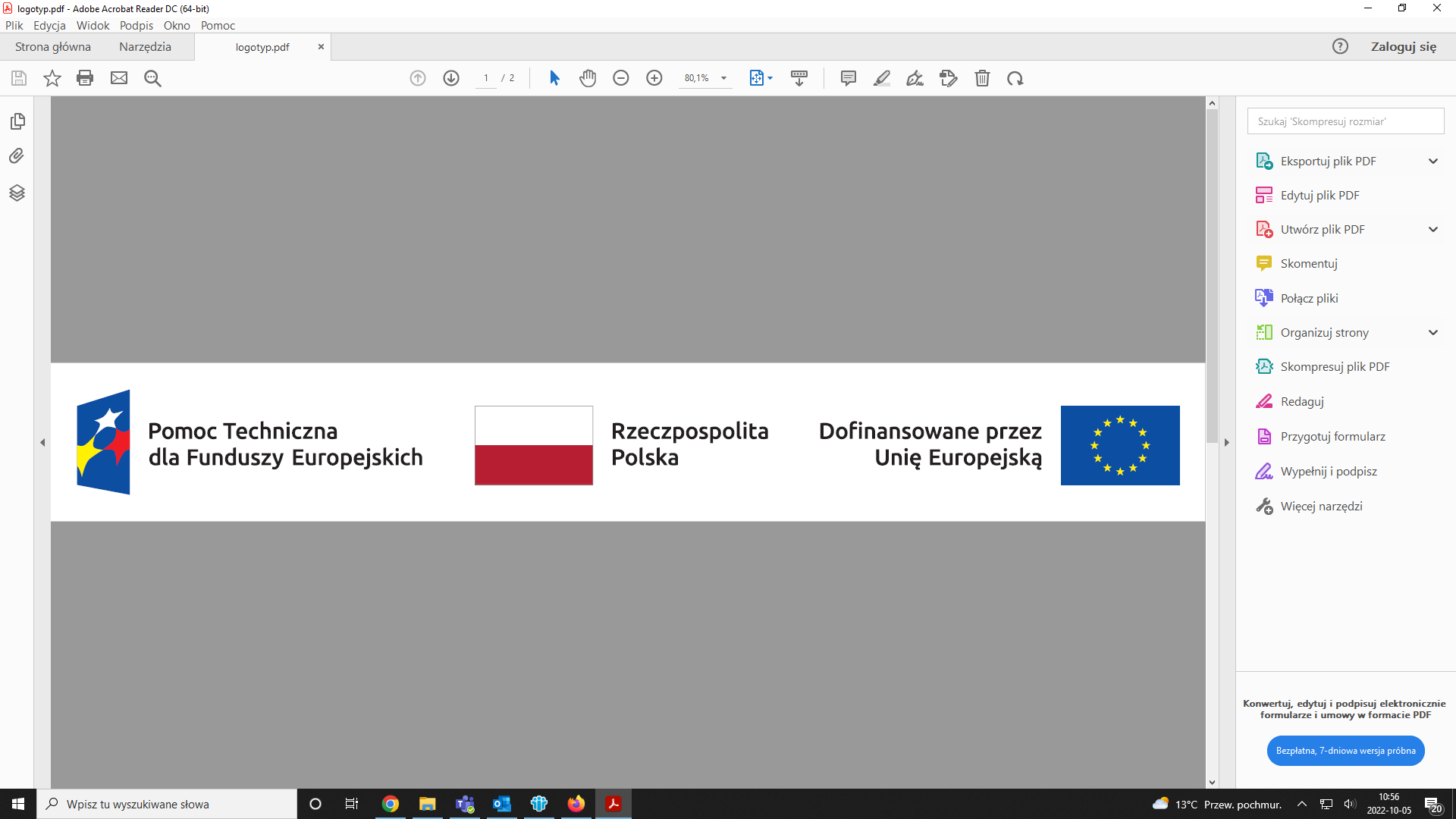 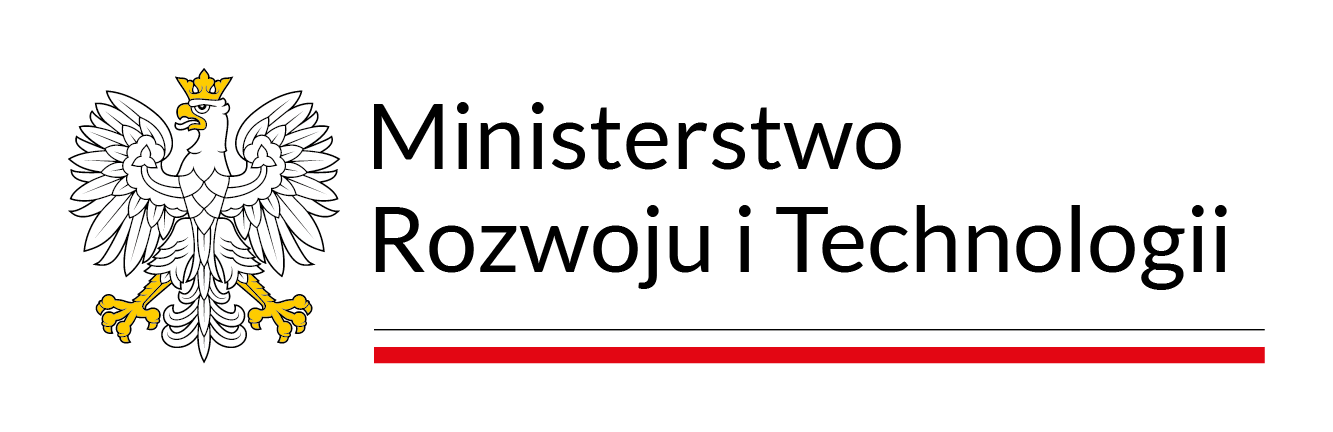 Załącznik nr 1 do SOPZFORMULARZ OFERTOWYJa (My), niżej podpisany (ni) .............................................................................................................działając w imieniu i na rzecz:.......................................................................................................................................................(pełna nazwa wykonawcy)..............................................................................................................................................................................................................................................................................................................(adres siedziby wykonawcy)nr telefonu ........................................................................ e-mail ................................................................................w związku z zapytaniem ofertowym na usługę Budowa i obsługa Generatora wniosków o akredytację ośrodków innowacji i krajowych klastrów kluczowych oraz usługa serwisu gwarancyjnego Generatora i jego utrzymanie. CENACałość zamówienia wykonam za cenę: (netto) …………………………………………………PLN+ ……% VAT w kwocie ……………………………..PLN(słownie: …………………………………………………………………………………………)tj. łącznie cena (brutto): ………………………………PLN(słownie: …………………………………………………………………………………………)Poszczególne etapy zamówienia wykonam za cenę:Etap 1 (netto) …………………………………………………PLN+ ……% VAT w kwocie ……………………………..PLN(słownie: …………………………………………………………………………………………)tj. łącznie cena (brutto): ………………………………PLN(słownie: …………………………………………………………………………………………)Etap 2.1(netto) …………………………………………………PLN+ ……% VAT w kwocie ……………………………..PLN(słownie: …………………………………………………………………………………………)tj. łącznie cena (brutto): ………………………………PLN(słownie: …………………………………………………………………………………………)Etap 2.2(netto) …………………………………………………PLN+ ……% VAT w kwocie ……………………………..PLN(słownie: …………………………………………………………………………………………)tj. łącznie cena (brutto): ………………………………PLN(słownie: …………………………………………………………………………………………)Etap 2.3 (netto) …………………………………………………PLN+ ……% VAT w kwocie ……………………………..PLN(słownie: …………………………………………………………………………………………)tj. łącznie cena (brutto): ………………………………PLN(słownie: …………………………………………………………………………………………)Etap 3.1(netto) …………………………………………………PLN+ ……% VAT w kwocie ……………………………..PLN(słownie: …………………………………………………………………………………………)tj. łącznie cena (brutto): ………………………………PLN(słownie: …………………………………………………………………………………………)Etap 3.2(netto) …………………………………………………PLN+ ……% VAT w kwocie ……………………………..PLN(słownie: …………………………………………………………………………………………)tj. łącznie cena (brutto): ………………………………PLN(słownie: …………………………………………………………………………………………)Etap 3.3(netto) …………………………………………………PLN+ ……% VAT w kwocie ……………………………..PLN(słownie: …………………………………………………………………………………………)tj. łącznie cena (brutto): ………………………………PLN(słownie: …………………………………………………………………………………………)Do oferty załączam: Informacja o doświadczeniu WykonawcyOświadczam, że: 
a) Zapoznałem / zapoznałam się z zapytaniem ofertowym wraz z jej załącznikami i nie wnoszę do niej zastrzeżeń oraz zdobyłem / zdobyłam konieczne informacje do przygotowania oferty. 
b) Akceptuję termin wykonania zamówienia. 
c) Oświadczam, że zapoznałem / zapoznałam się ze Szczegółowym Opisem Przedmiotu Zamówienia i że moja oferta jest zgodna z wymaganiami zawartymi w tym dokumencie. 
d) Oświadczam, że posiadam doświadczenie niezbędne do wykonania zamówienia zgodnie z warunkami określonymi w zapytaniu ofertowym. 
e) Uważam się za związanego / związaną niniejszą ofertą na okres 45 dni od upływu terminu składania ofert. ..............................., dn. ...................................................................................................(podpis(y) osób uprawnionych do reprezentacji wykonawcy)..............................., dn. ...................................................................................................(podpis(y) osób uprawnionych do reprezentacji wykonawcy)Załącznik: Informacja o doświadczeniu WykonawcyJa (My), niżej podpisany (ni) .............................................................................................................działając w imieniu i na rzecz:.......................................................................................................................................................(pełna nazwa wykonawcy)..............................................................................................................................................................................................................................................................................................................(adres siedziby wykonawcy)Odnosząc się do zapisów pkt. IV oraz V SOPZ, oświadczam, że w okresie ostatnich trzech lat przed upływem terminu składania ofert, Wykonawca posiada doświadczenie w realizacji co najmniej dwóch usług o wartości nie mniejszej niż 100 tys. zł netto każda, polegających na budowie i wdrożeniu systemów lub narzędzi informatycznych służących do prowadzenia konkursu, tj. naboru i oceny wniosków konkursowych, w tym: co najmniej jedna z tych usług była realizowana na zlecenie instytucji sektora publicznego. Na potwierdzenie należycie wykonanych prac załączam referencje/protokoły odbioru. b)	Wykonawca dysponuje zespołem projektowym złożonym z następujących osób:..............................., dn. ...................................................................................................(podpis(y) osób uprawnionych do reprezentacji wykonawcy)Informacja do formularza ofertowegoOpis Kryteriów oceny ofertZamawiający dokona oceny ofert na podstawie niżej zdefiniowanych kryteriów i przypisanego im znaczenia (wagi). Dla dokonania oceny ofert, waga w kryteriach oceny określona w procentach, zostanie przeliczona na punkty: 1 procent odpowiada 1 punktowi. Ocenie podlegać́ będą̨ oferty niepodlegające odrzuceniu.1. Sposób obliczenia punktów w kryterium nr 1: Cena oferty brutto – waga 70%.Oferta z najniższą ceną otrzyma 70 pkt, pozostałe oferty zostaną ocenione z dokładnością do dwóchmiejsc po przecinku, według następującego wzoru:	Co minLp = ----------------- x 70	Co badgdzie:Lp – liczba uzyskanych punktów w kryterium nr 1Co min – cena oferty z najniższą ceną,Co bad – cena oferty badanej.2.  Sposób obliczenia punktów w kryterium nr 2: Doświadczenie Wykonawcy – waga 30%.Zamawiający przyzna 10 pkt.  za każdą dodatkową (trzecią i kolejną) usługę ponad te wskazane w warunkach udziału w postępowaniu, polegającą na budowie i wdrożeniu systemów lub narzędzi informatycznych służących do prowadzenia konkursu, tj. naboru i oceny wniosków konkursowych w okresie ostatnich pięciu lat przed upływem terminu składania ofert, o wartości nie mniejszej niż 100 tys. zł netto (max. 30 punktów); Oferty ocenione poniżej 65 punktów podlegają odrzuceniuLp.Nazwa projektu i link do stronyZamawiający/odbiorca realizowanej usługiTermin realizacjiWartość umowyLp.Rola w projekcieDoświadczenie – realizowane projekty (dodatkowo wartość projektów Kierownika Projektu)Termin realizacji1.Kierownik Projektu(imię i nazwisko)………….1.1.Kierownik Projektu(imię i nazwisko)………….2.ekspert (User Experience Designer) (imię i nazwisko)………….1.ekspert (User Experience Designer) (imię i nazwisko)………….2.Programista(imię i nazwisko)………….1.Programista(imię i nazwisko)………….2.L.p.KryteriumZnaczenie kryteriumw %Liczba możliwych do uzyskania punktów1Cena brutto70%70 pkt2Doświadczenie Wykonawcy30%30 pkt